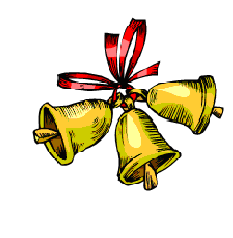 выпуск №9                                                            (2017 – 2018 уч.год)                - В КАЛЕЙДОСКОПЕ ШКОЛЬНЫХ ДЕЛ-             Интересная, увлекательная встреча ко Дню призывника прошла в нашей школе для ребят 10-11 классов. На неё были приглашены капитан-лейтенант в отставке, учитель физики Н.Н. Рябенко, военнослужащий, проходящий военную службу по контракту в  Богучарской дивизии, выпускник нашей щколы Свиридов А.И., ст.лейтенант запаса, учитель ОБЖ Сафонов В.Ф. Гости поделились воспоминаниями, впечатлениями о службе, призвали  в будущем отдать долг Родине.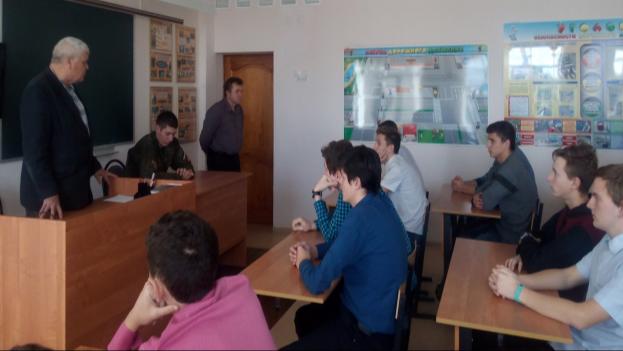 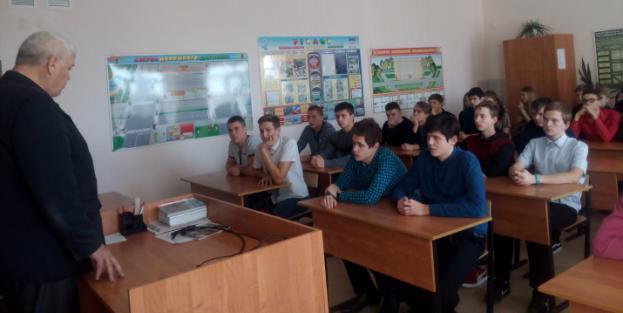 «Есть такая профессия – Родину защищать!»Учредитель и издатель – Совет старшеклассников МБОУ Митрофановская СОШ Куратор: Плохих Надежда Викторовна  Главный редактор: Кодацкая Елизавета,10 «А» классКорреспонденты: Головенко С., Мирошникова А., Сотников М., Гринева В. Фотокорреспонденты: Калюжная Ксения, Певченко Дарья, Губская Анастасия. Верстка и дизайн: Гостева Ю., Ракшина М.,Пойда А., Дьякова О., Зубкова С.Адрес редакции: МБОУ Митрофановская  СОШ, кабинет №207 e-mail  mitrscho@yandex.ruЮные поэты МБОУ Митрофановской школы! Вы сможете размещать  свои стихотворения, удивительные рассказы, истории! Наша газета поможет раскрыть все ваши творческие способности, и продемонстрировать их всей школе!